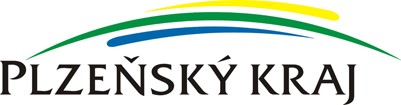 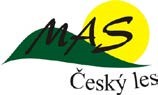 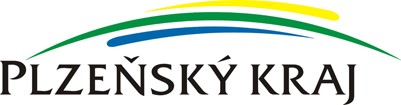 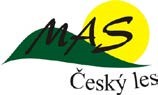 Příloha č. 3: Hodnotící kritériakritéria pro hodnocení projektů grantovou komisí MAS Český les, z. s.GRANTOVÝ DOTAČNÍ PROGRAM MAS Český les, z. s.,pro poskytování finančních příspěvků v oblasti kultury a volnočasových aktivitBavíme sami sebeposkytnutý z dotačního tituluPodpora místních akčních skupin s působností na území Plzeňského kraje 2023Inovativnost – projekt zahrnuje v území MAS nové a netradiční aktivity, prvky, přičemž jejich uplatnění je možné v kterékoli části projektu – max. 10 b.Dopad realizace projektu na okolí – projekt má pozitivní dopady na další skupiny obyvatel, než jsou samotní realizátoři, na obyvatele jiných obcí, na návštěvníky území MAS, významem přesahuje hranice jedné obce – max. 10 b.Propagace MAS a její činnosti spojené s animační činností pro rozvoj území – projekt propaguje MAS a její území, šíří základní „leaderovské“ myšlenky – max. 10 b.Propagace partnerství – základní myšlenku Leaderu – a výrazné posílení spolupráce mezi obcí, podnikatelem, neziskovou organizací a MAS Český les – max 10 b.Propagace zaměřená na přírodní hodnoty Českého lesa - max. 10 b.Rozvoj a podpora udržitelného rozvoje cestovního ruchu- v území MAS Český les, z. s. - max. 10 b. 